Publicado en Madrid el 08/11/2019 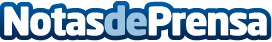 'El zoológico paralelo', de Vicente Muñoz Madero es una novela social situada en GuineaVicente Muñoz Madero refleja el antagonismo entre el mundo civilizado y la población más desamparadaDatos de contacto:Editorial TregolamServicios editoriales919 393 317Nota de prensa publicada en: https://www.notasdeprensa.es/el-zoologico-paralelo-de-vicente-munoz-madero Categorias: Nacional Literatura http://www.notasdeprensa.es